FICHA PRÁCTICA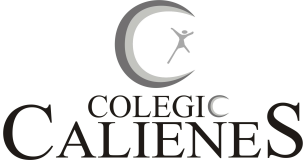            ÁREA DE HISTORIA GEOGRAFÍA Y ECONOMÍANombre y apellido: ___________________________________________ Nº de orden: _____Grado 5º “____” de Secundaria   Fecha: __________   Prof. Alexander Alonzo Flórez GonzalesEN EL PRIMER MAPA UBICA LAS ALINZAS Y ESCENARIOS DE LA  I GUERRA MUNDIAL Y EN LA SEGUNDA IMAGEN LOS REGIMENES POLITICOS DE  EUROPA EN 1930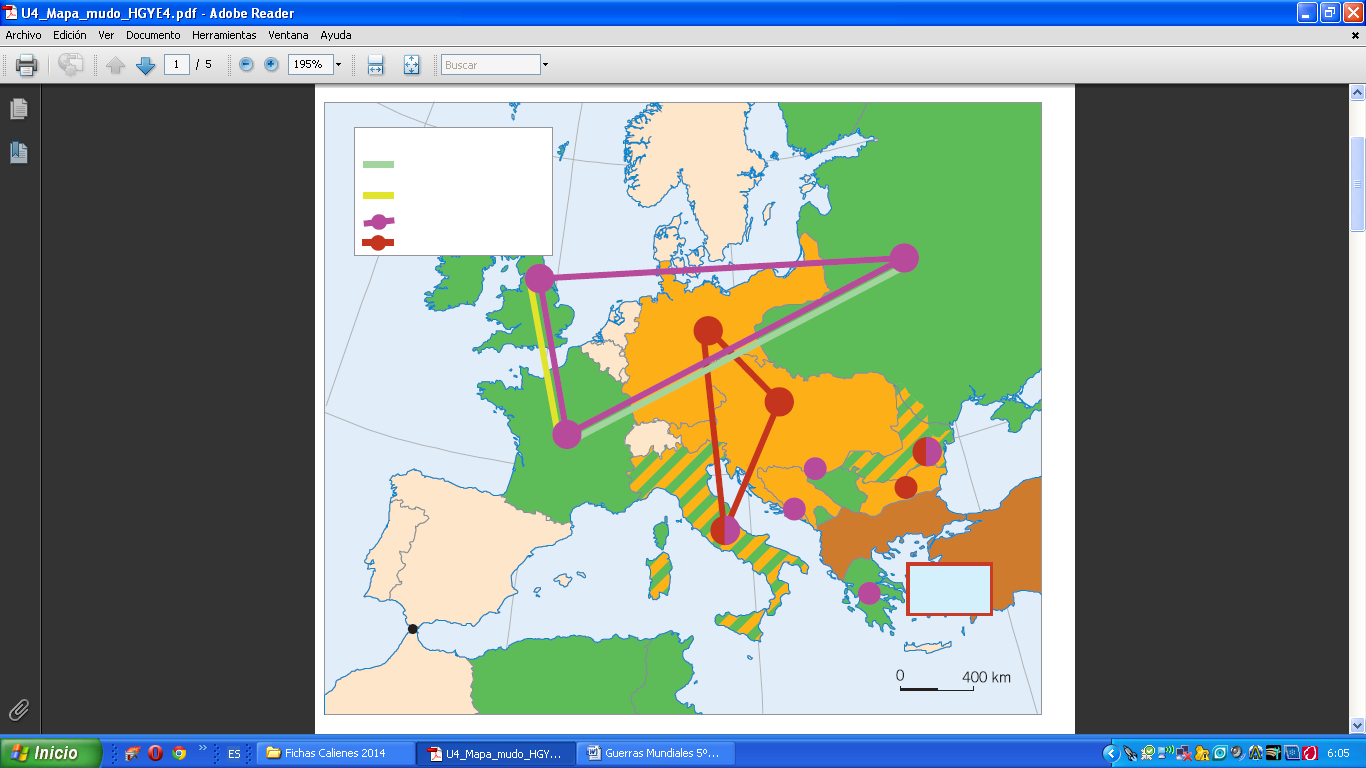 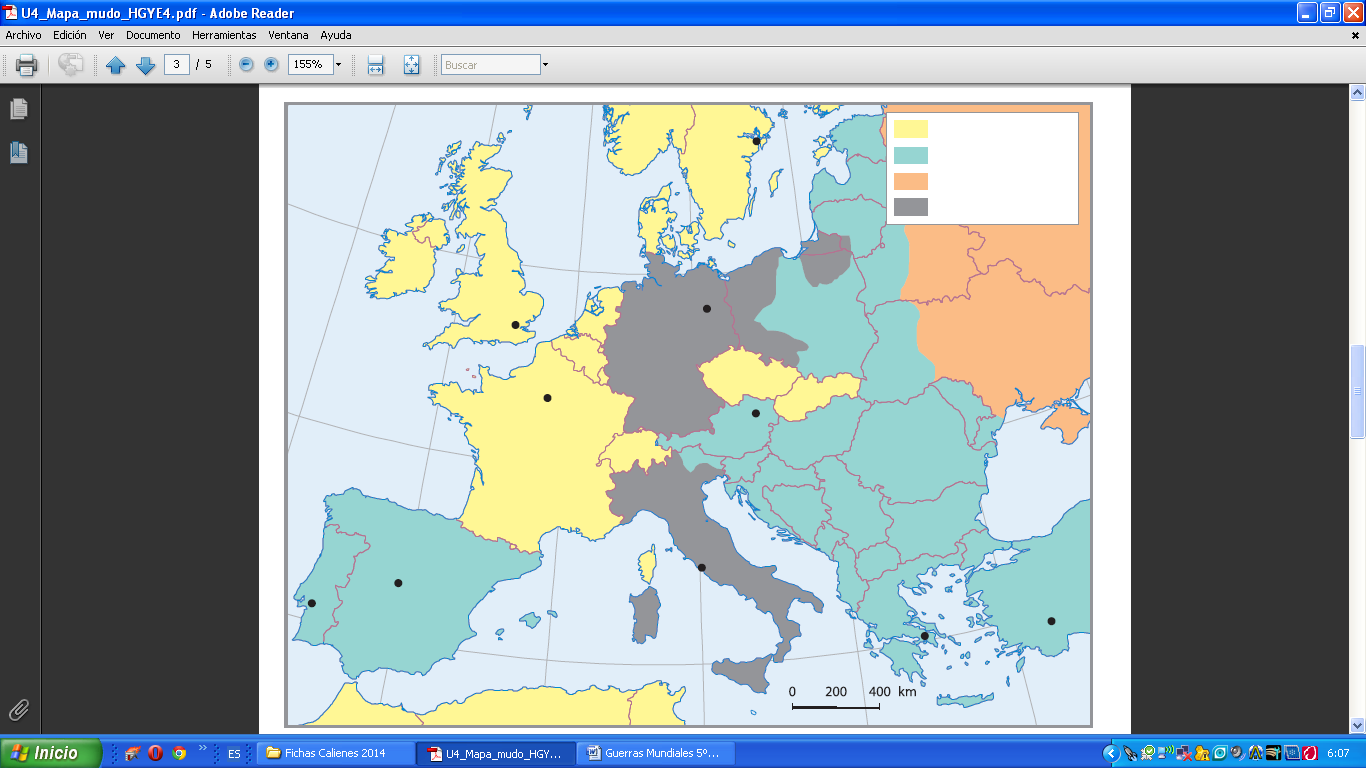 